Day in the Life of the Hudson River 10/10/13 Data(Salt Front RM 69.3)RIVER MILE 2.5Hudson River Pier #45  - Christopher Street Hana TakebeWallerstein Collaborative for Urban Environmental Education/NYU (6 Adults)Blue School 19 students & Chelsea High School two groups 25 each (50 total CHS) plus teachers(69 students and 10 adults)
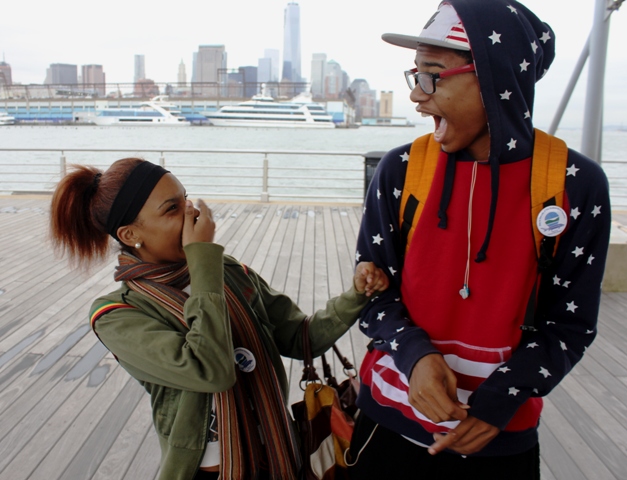 Location: Christopher Street Pier West end closest to the roadway on the South sideArea: Pier – bulkhead – mainly metal and wooden pierSurrounding Land Use: roads and parking lots nearby, very little tree or grass coverSampling Site: Recreational pier Plants in area: NoneITEMTimeTimeReading 1Reading 2CommentsPhysicalAir Temperature10:40 AM10:50 AM11:06 AM11:17 AM11:55 AM12:06 PM12:22 PM12:36 PM12:54 PM1:01 PM1:24 PM1:31 PM10:40 AM10:50 AM11:06 AM11:17 AM11:55 AM12:06 PM12:22 PM12:36 PM12:54 PM1:01 PM1:24 PM1:31 PM16C16161616C17171717 C171717Blue SchoolChelsea HS 1Chelsea HS 2Wind SpeedWindy Windy Cloud CoverAM sunnyPM cloudyAM sunnyPM cloudyWeather todayWindy, cloudy & coldWindy, cloudy & coldWindy, cloudy & coldWindy, cloudy & coldWindy, cloudy & coldWeather recentlySunny & warmSunny & warmSunny & warmSunny & warmSunny & warmWater descriptionChoppy & murkyChoppy & murkyChoppy & murkyChoppy & murkyChoppy & murkyWater Temperature10:40 AM10:50 AM11:06 AM11:17 AM11:55 AM12:06 PM12:22 PM12:36 PM12:54 PM1:01 PM1:24 PM1:31 PM15C15151515C14161415C14151515C15151515C14161415C141515Blue SchoolChelsea HS 1Chelsea HS 2Turbidity – 60 cm site tube10:37 AM10:49 AM11:07 AM11:16 AM11:53 AM12:08 PM12:34 PM12:40 PM12:56 PM1:04 PM1:27 PM1:37 PM>60>60>60>60>60>60>60>60>60>60>60>60>60>60>60>60>60>60>60>60>60>60>60>60Blue SchoolChelsea HS 1Chelsea HS 2ChemicalDO (ampules - chemettes)12:00 PM – 1:00 PM6.6 mg/L6.06.6 mg/L6.0Chelsea HS 1Chelsea HS 2pH – litmus paper10:40 AM10:50 AM11:00 AM11:10 AM11:20 AM77.57.37.5777.57.37.57Wide range solution7.57.37.38.57SalinityHydrometerHydrometerrefractometer10:40 AM10:50 AM11:1 AM11:20 AM12:10 PM12:30 PM12:50 PM1:05 PM1:25 PM1:30 PM15 ppt1816.715.416.716.522.220.621/720.615 ppt1816.715.416.716.522.220.621/720.6142020202020Blue SchoolChelsea HS 1Chelsea HS 2Tides10:40 AM11:53 AM12:54 PMHigh Mid tideMid tideHigh Mid tideMid tideBlue SchoolChelsea HS 1Chelsea HS 2Other Boats, birdsWater Bottle (trash)